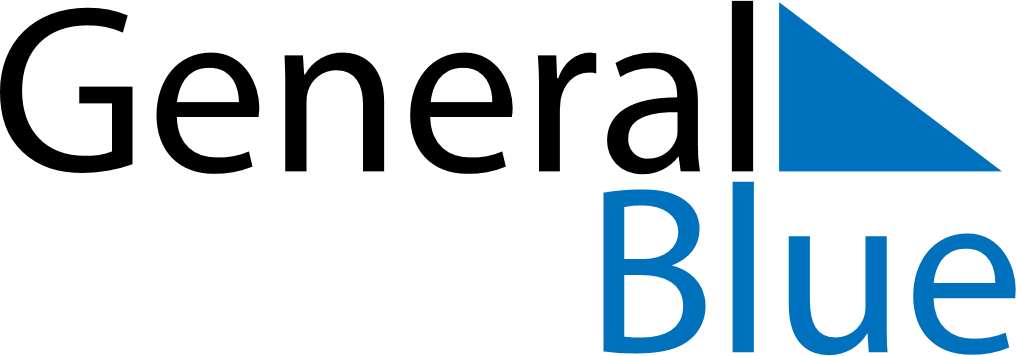 May 2024May 2024May 2024May 2024May 2024May 2024Koga, Ibaraki, JapanKoga, Ibaraki, JapanKoga, Ibaraki, JapanKoga, Ibaraki, JapanKoga, Ibaraki, JapanKoga, Ibaraki, JapanSunday Monday Tuesday Wednesday Thursday Friday Saturday 1 2 3 4 Sunrise: 4:48 AM Sunset: 6:28 PM Daylight: 13 hours and 40 minutes. Sunrise: 4:47 AM Sunset: 6:29 PM Daylight: 13 hours and 42 minutes. Sunrise: 4:45 AM Sunset: 6:30 PM Daylight: 13 hours and 44 minutes. Sunrise: 4:44 AM Sunset: 6:30 PM Daylight: 13 hours and 45 minutes. 5 6 7 8 9 10 11 Sunrise: 4:43 AM Sunset: 6:31 PM Daylight: 13 hours and 47 minutes. Sunrise: 4:42 AM Sunset: 6:32 PM Daylight: 13 hours and 49 minutes. Sunrise: 4:41 AM Sunset: 6:33 PM Daylight: 13 hours and 51 minutes. Sunrise: 4:40 AM Sunset: 6:34 PM Daylight: 13 hours and 53 minutes. Sunrise: 4:40 AM Sunset: 6:35 PM Daylight: 13 hours and 55 minutes. Sunrise: 4:39 AM Sunset: 6:36 PM Daylight: 13 hours and 56 minutes. Sunrise: 4:38 AM Sunset: 6:36 PM Daylight: 13 hours and 58 minutes. 12 13 14 15 16 17 18 Sunrise: 4:37 AM Sunset: 6:37 PM Daylight: 14 hours and 0 minutes. Sunrise: 4:36 AM Sunset: 6:38 PM Daylight: 14 hours and 2 minutes. Sunrise: 4:35 AM Sunset: 6:39 PM Daylight: 14 hours and 3 minutes. Sunrise: 4:34 AM Sunset: 6:40 PM Daylight: 14 hours and 5 minutes. Sunrise: 4:34 AM Sunset: 6:40 PM Daylight: 14 hours and 6 minutes. Sunrise: 4:33 AM Sunset: 6:41 PM Daylight: 14 hours and 8 minutes. Sunrise: 4:32 AM Sunset: 6:42 PM Daylight: 14 hours and 9 minutes. 19 20 21 22 23 24 25 Sunrise: 4:31 AM Sunset: 6:43 PM Daylight: 14 hours and 11 minutes. Sunrise: 4:31 AM Sunset: 6:44 PM Daylight: 14 hours and 12 minutes. Sunrise: 4:30 AM Sunset: 6:44 PM Daylight: 14 hours and 14 minutes. Sunrise: 4:29 AM Sunset: 6:45 PM Daylight: 14 hours and 15 minutes. Sunrise: 4:29 AM Sunset: 6:46 PM Daylight: 14 hours and 17 minutes. Sunrise: 4:28 AM Sunset: 6:47 PM Daylight: 14 hours and 18 minutes. Sunrise: 4:28 AM Sunset: 6:47 PM Daylight: 14 hours and 19 minutes. 26 27 28 29 30 31 Sunrise: 4:27 AM Sunset: 6:48 PM Daylight: 14 hours and 20 minutes. Sunrise: 4:27 AM Sunset: 6:49 PM Daylight: 14 hours and 22 minutes. Sunrise: 4:26 AM Sunset: 6:50 PM Daylight: 14 hours and 23 minutes. Sunrise: 4:26 AM Sunset: 6:50 PM Daylight: 14 hours and 24 minutes. Sunrise: 4:25 AM Sunset: 6:51 PM Daylight: 14 hours and 25 minutes. Sunrise: 4:25 AM Sunset: 6:52 PM Daylight: 14 hours and 26 minutes. 